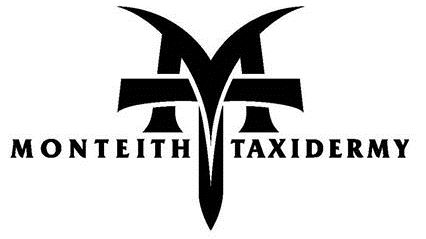 Monteith Taxidermy PricelistEffective September 2022Waterfowl*	Ducks										$375	Eiders (large ducks)							$425	Small Geese (2 - 4 lbs, Ross)						$425Medium Geese (4 – 8 lbs, Snows, White-Fronts, Hutch)		$500	Large Geese (8+ lbs, Canadas)						$650	X-Large Geese (12+ lbs, Canadas)					$700	Swans (Dead Mount/Standing)						$850	Swans (Flying)								$950Upland* 	Pheasants, Partridge							$375	Grouse									$375	Quail										$350	Sage Grouse									$450	Sage Grouse Drumming							$600	Prairie Chicken Drumming						$550Turkeys*	Flying/Strutting/Standing/Walking					$900*Prices do not include driftwood or habitat.  A medium sized (8”-14”) single piece of driftwood will cost $25.00.   Condition of birds and difficulty of pose may result in increased price depending on amount of extra labor.  If a bird is deemed unmountable or declared position will need to be changed, customer will be contacted prior to mounting.  We can accept payment through certain credit cards, but you will be charged an additional 3%.     